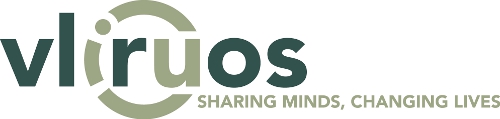 Declaration of ReceiptInternational Training Programmes (ITP) <Year X>To be submitted in an electronic version to VLIR-UOS before 15 March of the year (X+1) in accordance with the contract description (art. 6.1.).Undersigned declares to have received the sum of € ……………from VLIR-UOS as a lump sum (including 10% coordination costs) for the implementation of the abovementioned ITP.VLIR-UOS reference number (see contract)Title of the ITPPromoter (name and contact details)Flemish institutionScientific domain of the ITPStart and end date of the ITPApproved budget (VLIR-UOS)Signature of the promoterDate and place